MYANMAR – Inle Lake – One Day Walk Around Nampan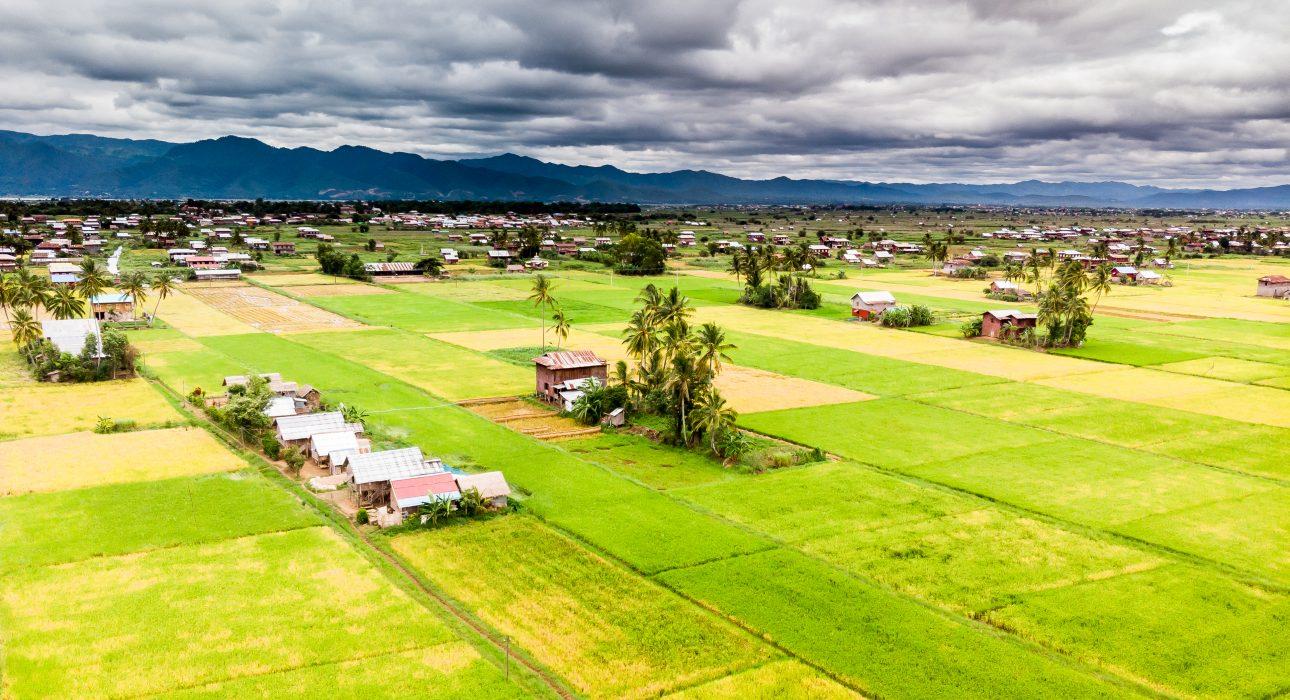 Over ViewThemeClassicCountry - CityMyanmar - Inle LakeMarket segmentGroups, Thematic LeisurePrice Level$$Level of difficultiesLEVEL 2Max pax20 personsSeasonalityAll year long - Best from September to February Arrival cityInle LakeDeparture cityInle LakeDescriptionAway from the usual routes, this hike offers a day break into nature to discover the daily life of farmers and the countryside atmosphere nearby the lake. An itinerary leaving the lake for a day to see more of the beautiful countryside on its shores.  Can be combined withThematic LeisureInle Lake – Kayak on the LakeInle Lake – Float Across the gardensInle Lake – Serene MorningSelling pointsOccasion to discover another face of the lake by exploring the villages on its shoresEnjoy a local lunch in a Pa-Oh Tribe VillageFlexible itinerary, possible to reduce or extend the hiking distance depending on the guests’ profileAn ideal alternative for guests willing to experience the local atmosphere of hikes without spending overnight in villagesTime And TransportationPhotos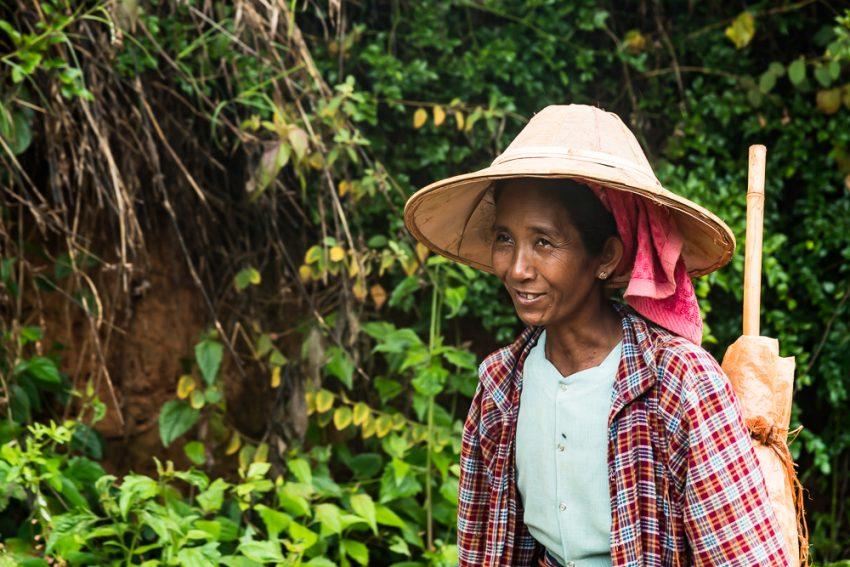 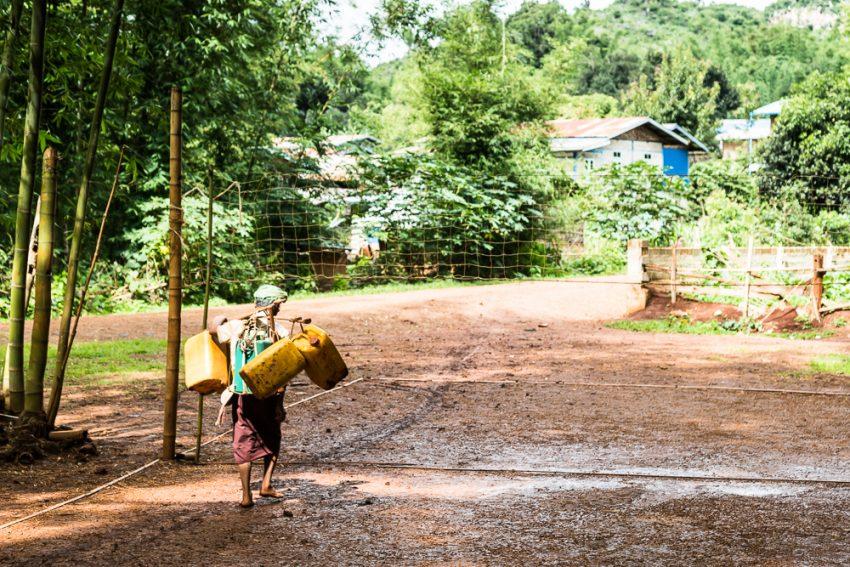 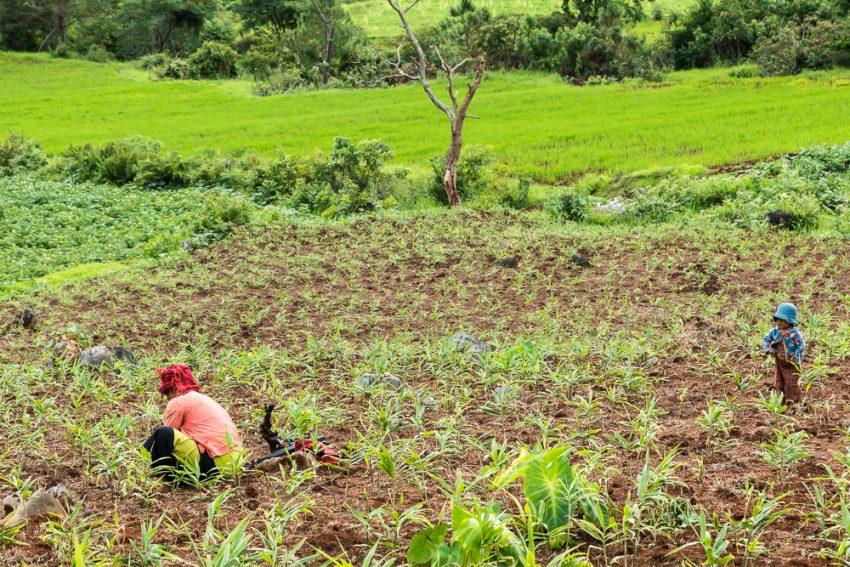 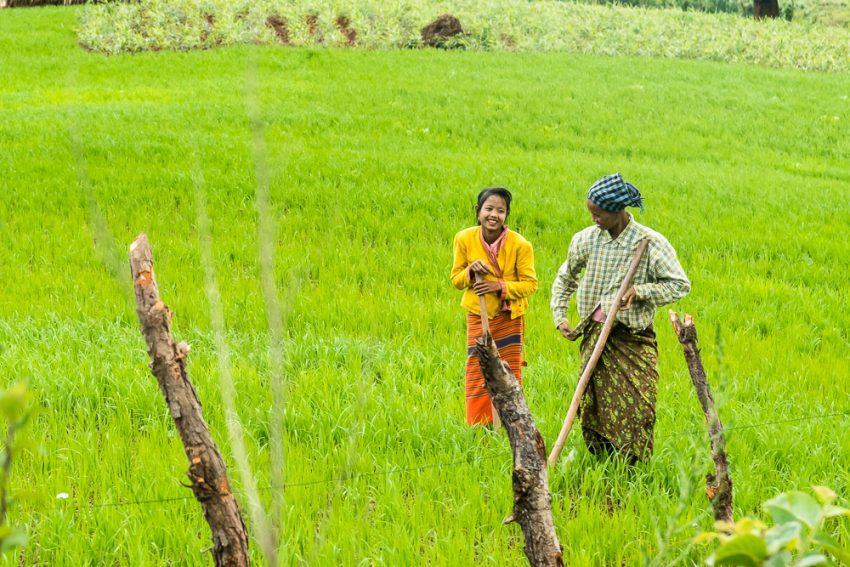 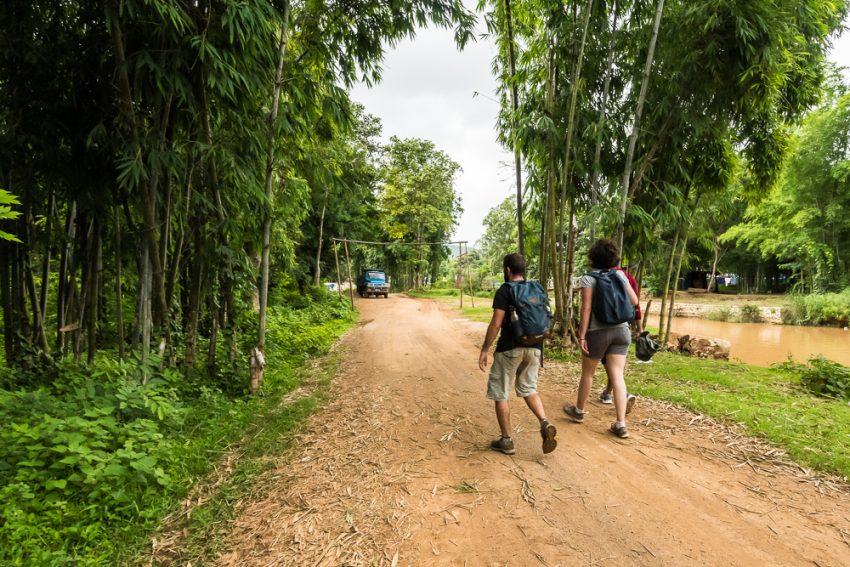 Easia Travel Head OfficeVietnam Head OfficeC/o: ATS Hotel, Suite 326 &327, 33B Pham Ngu Lao Street, Hanoi, VietnamTel: +84 24-39 33 13 62www.easia-travel.comFromToKmByDurationRoad conditionNyaung ShweStarting point (Ma Gyi Gone)NAboat1 hourOpen LakeKhaung DaingStarting point (Ma Gyi Gone)NAboat45 minutesOpen LakeInle Princess/ Inle ResortStarting point (Ma Gyi Gone)NAboat45 minutesOpen LakeMine ThaukStarting point(Ma Gyi Gone)NAboat30 minutesOpen Lake